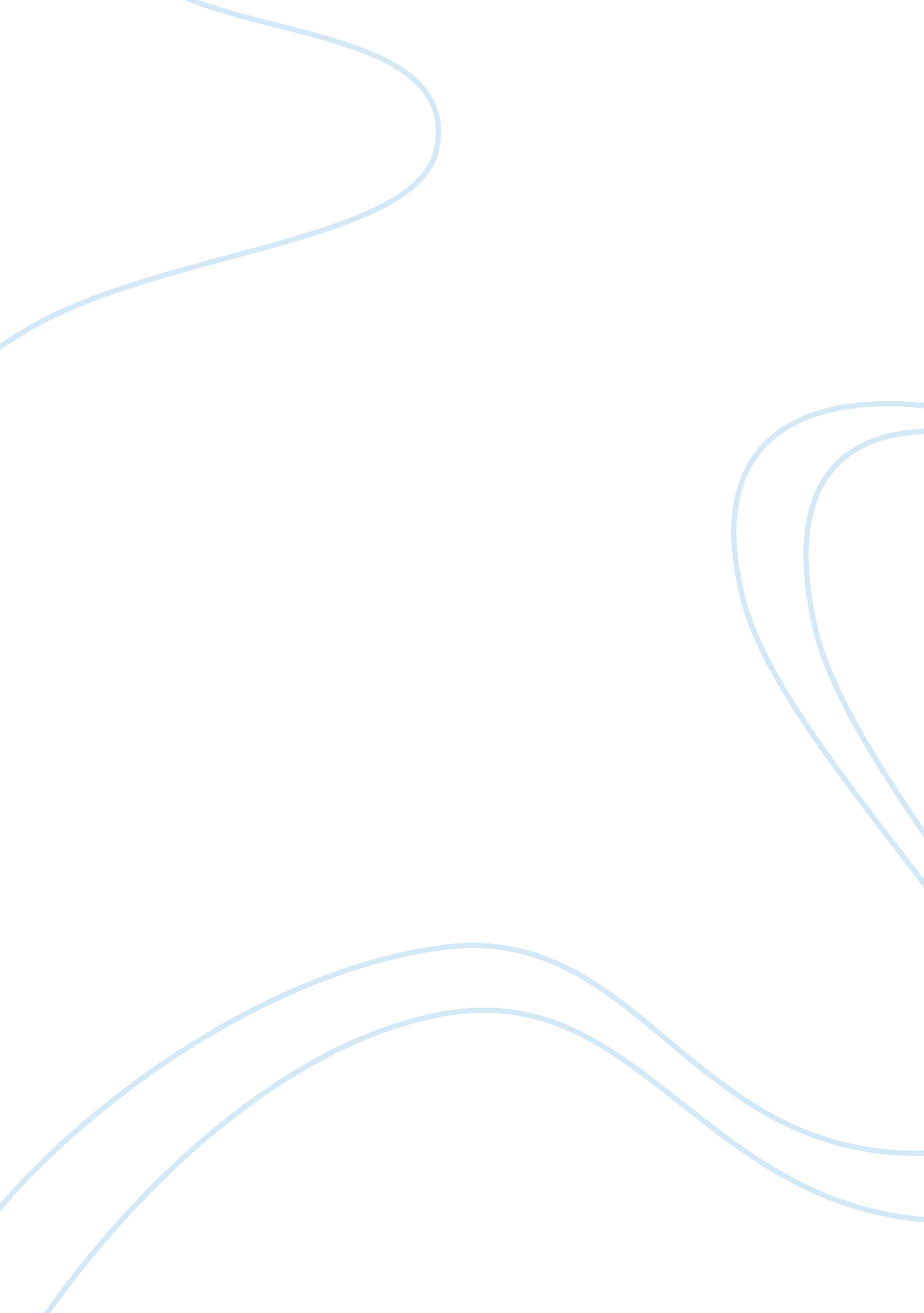 Assignment examplePsychology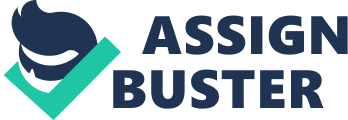 College: Assignment Introduction Earlier studies have indicated that homelessness is a major problem among the youth (Dworsky and Courtney). For a very long time government policies among many other factors such as lack of affordable accomodation facilities, and level of unemployment making it difficult for the youth to access housing. As mush as the government has tried to improve the homelessness legislation, quite a large number of youth still undergo housing problem. Research shows that people who become homeless at tender age are more likely to experience long-time difficulties. 
Discussion 
One cause of the prroblem is low employment opportunities and income levels in the society. A large number of the youth that are homeless are unemployed. Surveys conducted among the homeless youth show that 80% to 90% of the population are umployed. Additionally, one of the main reason why some of these people are homeless is due to the fact that they spent their early part of their life in foster cares. Immediately they turned 18 years, the government does not allow them to continue staying in these agencies. One of the unfortunate impact of withdrawing this facility is the youth ending up in the streets homeless and jobless. 
Personal experience is another cause of youth homelessness. Leaving home is one personal experience that ca cause youth homelessness. However, it is vital to appreciate that some minority leave family due to constructive factors such as starting university or a new job. This factors is not as impactful as the negative factors due to the fact that the majority have a choice of going back home. Some Minority are pushed to leave their home due to either violence, family conflicts, poverty, or sexual abuse. Some of these young people who are forcefully pushed to leave their homes, due to ther age they lack resourcefull skills required to set up a home. 
One of the promising strategies towards eradication of this problem is by equipping the youth with intensive case management services. This service will reduce problem and aggressive behaviour and to a better chance improve satifcation with the quality of life. Additionally, the government need to set up agencies that strengthen the capacity of parents nurturing ther children. Family conflicts need to be greatly addressed and protective factors at a personal, family and community levels should be supported. Education strategies to support parents should be provide as a comprehensive component, and community based family support can highly strengthen families and promote positive parenting and their capacity. 
The government should also provide transitional plans to the youth leaving foster care. For instace it important to establish an aftercare program. The program would highly benefit the youth by ensuring that they acquire skills and knowledge, supportive services, economic resources, and connections to community networks. The programs will also ensure that the young adult have adult support, something that most young adult need and depend on in order to crete a strong foundation for their independancy. 
Conclusion 
The issue of youth homelessness has been there for many decades. The main causes of this problem are domestic violence, lack of employment, and family break down. One of the main strategy that ca curb this proble is by ensuring that youth are equipped with skills to create jobs and providing families with resources that can increase their parenting capacThe data below was collected from the United States Bureau of Statistics system for the year 2013-2014. The data is then presented using a infographic to enhance easy comprehension of the information. 
Causes of youth homelessness. 
23% of the young homeless is due to domestic violence 
16% is due to financila difficulties 
15% due to housing crisis 
11% inadequate or inappropriate dwellings 
6% Relationship or family break down 
5% Housing affordability stress 
20% other reasons 
Work Cited 
Dworsky, Amy and Courtney Mark. Homelessness and the transition from foster care to adulthood. Children Welfare 2009, 88. 4(2009): 23-56. 